广西2022届师范类毕业生就业双向选择洽谈会（南宁专场）邀请函尊敬的用人单位：感谢贵单位多年来对我区毕业生就业工作的大力支持！为做好2022届全区毕业生就业工作，经研究，定于2022年6月18日（周六）举办广西2022届师范类毕业生就业双向选择洽谈会（南宁专场）（以下简称双选会，网络双选同时举办），现诚邀贵单位参加。一、组织形式主办单位：自治区教育厅承办单位：南宁师范大学协办单位：广西大学生就业服务中心二、时间、地点（一）时间：2022年6月18日（周六）9:00-14:30；（二）地点：南宁师范大学五合校区田径运动场。三、参会毕业生广西区内2022届普通高校毕业生、以区内师范类毕业生为主，其他毕业生可通过参会平台线上投递简历。四、参会办法本次“双选会”采取网上报名方式，参会单位须于2022年6月14日前登录广西毕业生就业网│智慧就业平台（www.gxbys.com）报名（优先安排区内各地教育局组团报名单位）。本次双选会线上线下同步进行，参会单位需在报名网站注册并发布招聘信息，无招聘信息不安排现场展位！1.微信端：用人单位可关注“广西毕业生就业”微信公众号，从用户服务“我是单位”栏目注册或登陆网站报名。2.PC端：登录广西毕业生就业网│智慧就业平台（www.gxbys.com），在首页右上角“我是单位”栏目进行注册或登陆报名。3.用人单位报名成功后，若无法参会，请于2022年6月14日前通过电子邮件方式（gxbys771@QQ.com）告知广西大学生就业服务中心；无故缺席的单位将被列入广西高校系统内招聘诚信黑名单。4.展位：本次双选会预设展位200个，报满即止。提供一个帐篷，1张双人桌子，4把椅子，帐篷规格为3×3×3米（长深高），统一制作展位门楣（含展位号及单位名称），参会单位可根据展位规格尺寸自备招聘海报等宣传材料。5.报到、布展：报到时需提供用人单位进校招聘公函、用人单位进校招聘人员登记表等盖章纸质版材料。报到布展时间为2022年6月18日8:00-9:30，报到地点为南宁师范大学五合校区田径运动场。5.其他事宜：本次“双选会”不统一安排住宿，双选会当天中午每个展位免费提供2份中餐及2瓶饮用水。   五、参会疫情防控要求1.参会单位（1）参会单位工作人员：按照疫情防控要求，参会人员14天内需无出省行程轨迹，入场当天需出示招聘公函、身份证、广西健康码、行程码（14天内无出省行程记录）、提供进校前48小时内核酸检测报告，测量体温入校（<37.3°），签订入校承诺书，入校后前往五合校区田径运动场签到区领取会务材料。（2）参会车辆统一由五合校区东门进入，根据交通引导员停放到指定的停车区域。2.高校工作人员、参会学生　　本场双选会仅限广西2022届高校毕业生参会。要求各高校带队老师统一包车从五合校区东门入校，在《参会回执函》中填写包车车牌号，或提前向主办方报备进校车牌号，包车车辆入校后于按指引停车，带队老师出示《参会回执函》。参会师生出示身份证、广西健康码、行程码（14天内无出省行程记录）、提供进校前48小时内核酸检测报告，测量体温入校（<37.3°）。没有包车入校的参会高校的学生一律不予入场。3.招聘人员和毕业生须全程佩戴口罩，做好防护措施，保持社交距离，自觉接受校内疫情防控相关工作要求，双选会结束后，按照要求及时离校，不允许在校园私自逗留。六、联系方式（一）广西大学生就业服务中心联系电话：（0771）5320962、5320845电子邮件：gxbys771@QQ.com联系地址：南宁市高新区总部路三号东盟企业总部基地二期9栋407室用人单位专属企业微信客服：                    广西毕业生微信公众号：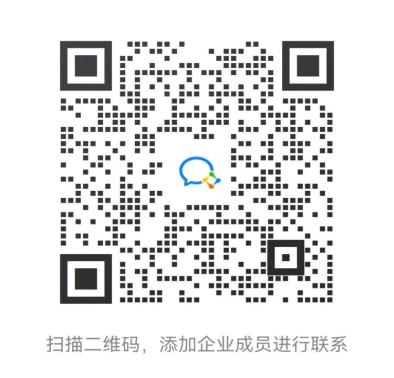 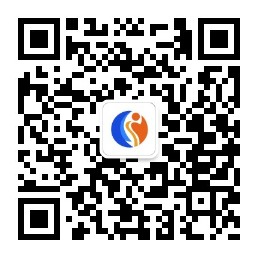 （二）南宁师范大学1.学校地址: 广西南宁市青秀区合兴路3号。2.联系人:栾老师、陈老师、梁老师；联系电话：0771-3908992；0771-3903658。3.用人单位咨询QQ群: 956930736。4.微信公众号：南宁师范大学就业服务（nnujyfw）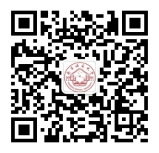 附件： 附件1：广西2022届师范类毕业生就业双向选择洽谈会（南宁专场）用人单位招聘公函.docx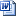 附件2：广西2022届师范类毕业生就业双向选择洽谈会（南宁专场）招聘工作人员信息登记表.xls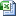 附件3：广西2022届师范类毕业生就业双向选择洽谈会（南宁专场）参会回执（带队高校用）.docx附件4：广西2022届师范类毕业生就业双向选择洽谈会高校毕业生参会名单汇总表.xls